Уважаемые жители!Местная администрация внутригородского муниципального образования города федерального значения Санкт-Петербурга муниципальный округ Сосновая Поляна уведомляет Вас о начале выполнения работ по праздничному оформлению территории муниципального округа Сосновая Поляна к празднованию Дня Победы в Великой Отечественной войне.Работы будут производиться по следующим адресам:Адресная программапраздничного оформления территории муниципального округа Сосновая Поляна к празднованию Дня Победы в Великой Отечественной войнеСроки выполнения работ: с 02.05.2023 г. по 04.05.2023 г.№ п.п.Адрес размещения:Наименование оборудования:ЭскизЭскизСпособ размещения1.пр. Ветеранов д. 147 - 149Боковые консоли - 15 шт. (аренда)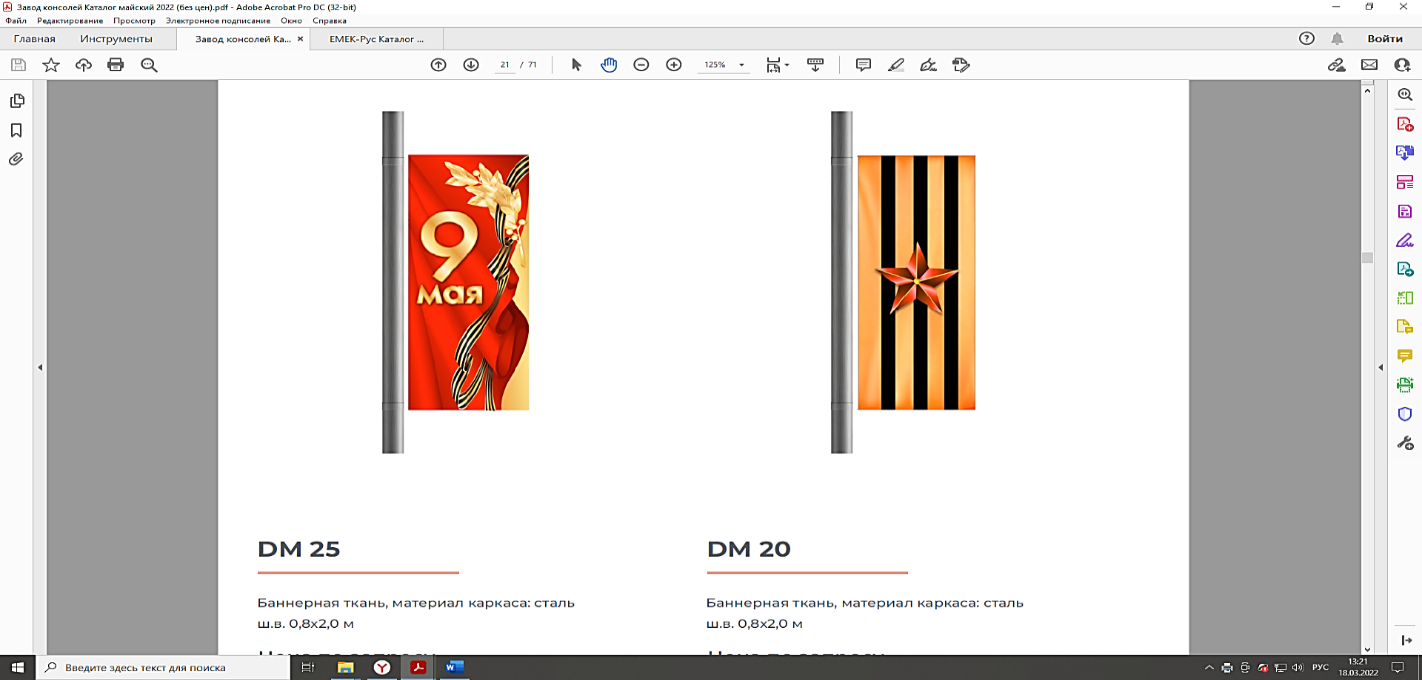 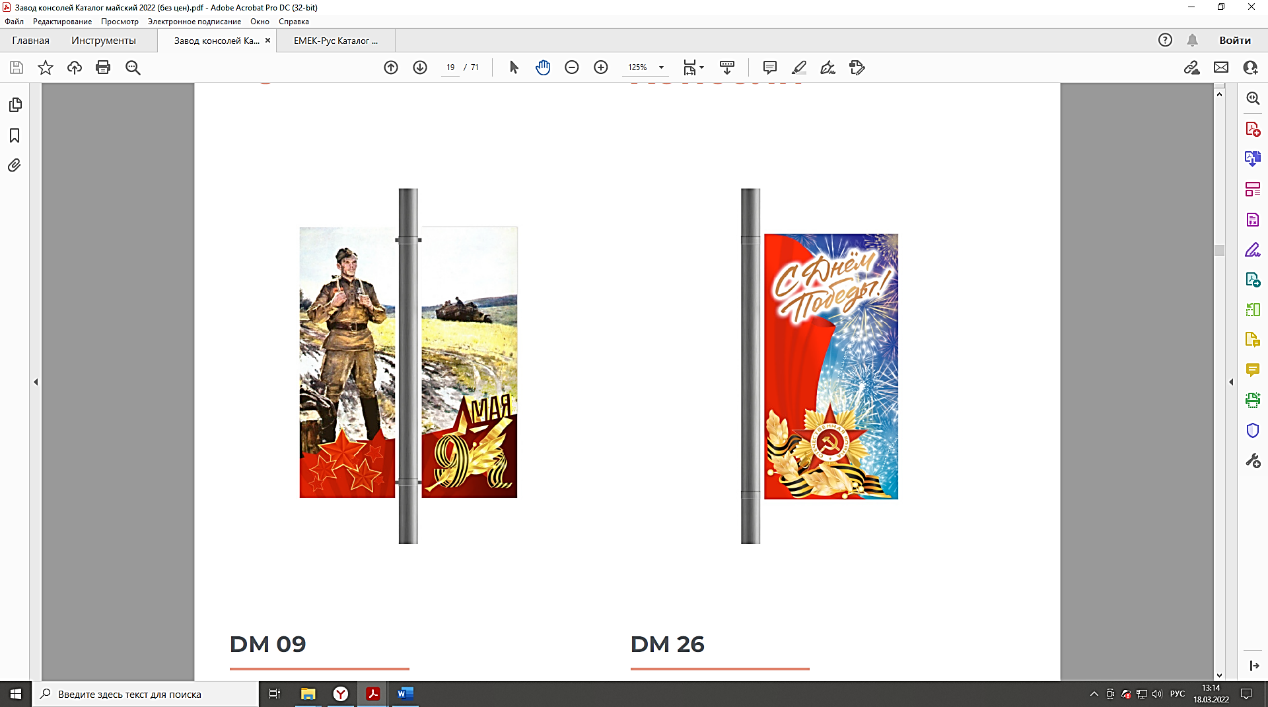 На опоры освещения1.пр. Ветеранов д. 147 - 149ОПК «Журавли» (аренда)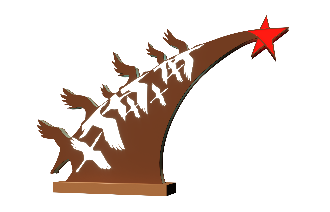 На газоне2.ул. Пионерстроя д. 21 к. 1Фотозона, стилизованная композиция «Вечный огонь» (оборудование Заказчика)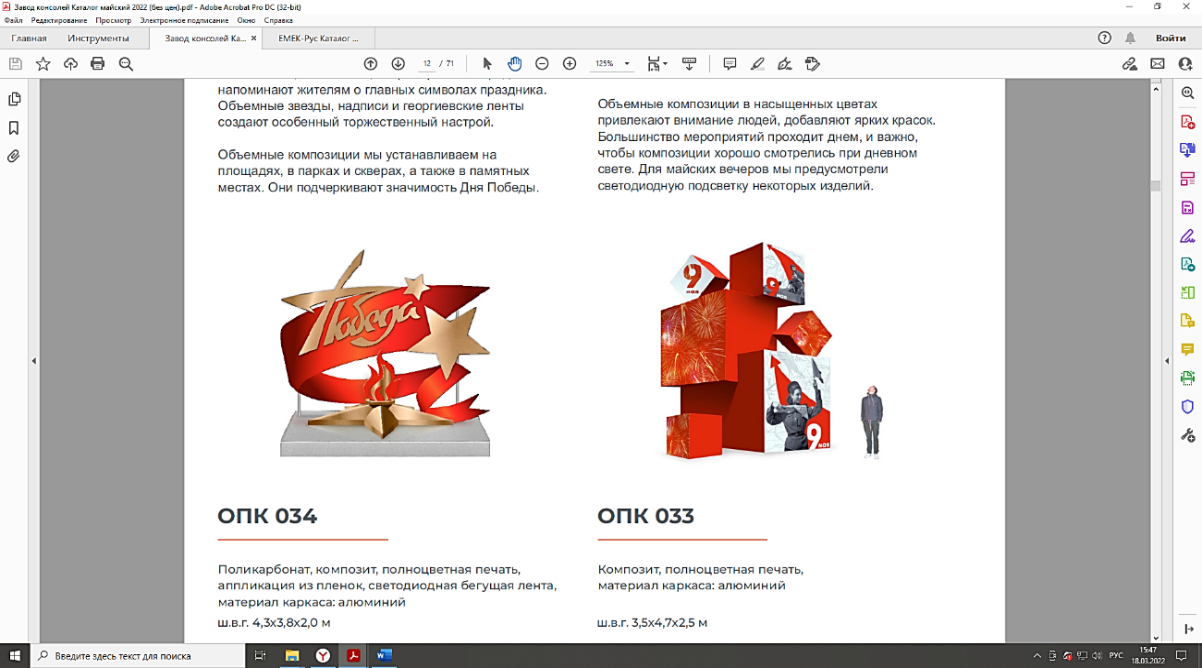 На газоне2.ул. Пионерстроя д. 21 к. 1Боковые консоли - 5 шт. (аренда)На опоры освещения3.ул. Пограничника Гарькавого, д. 22 к. 1 к/т «Восход»2 флагштока (аренда) + 6 флагов: РФ - 2шт; СПб – 2шт; МО - 1шт; Знамя победы – 1шт. (оборудование Заказчика)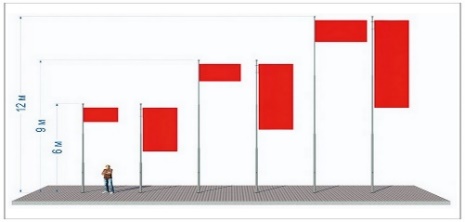 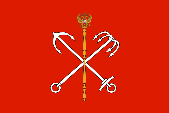 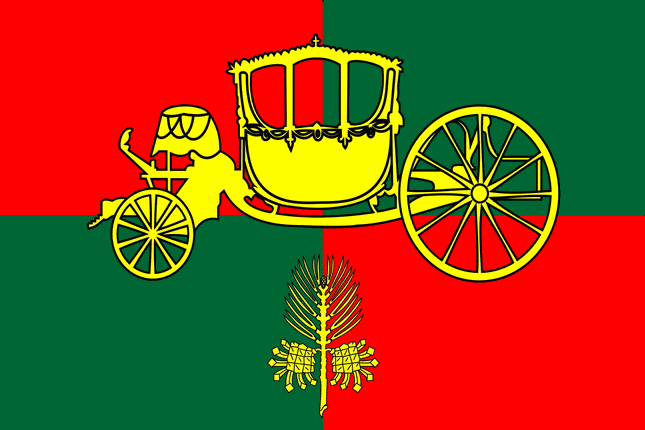 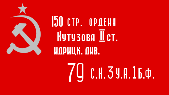 На твёрдом покрытии3.ул. Пограничника Гарькавого, д. 22 к. 1 к/т «Восход»Боковые консоли - 2 шт. (аренда)На опоры освещения3.ул. Пограничника Гарькавого, д. 22 к. 1 к/т «Восход»ОПК «Подиум с линейным кораблем» с AR-технологией (оборудование Заказчика)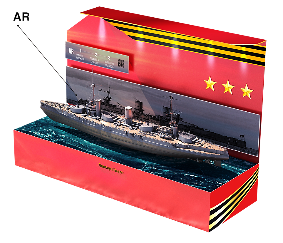 На твёрдом покрытии4.Поселок ЛениноБаннер + 7 флагов расцвечивания на флагштоки (аренда)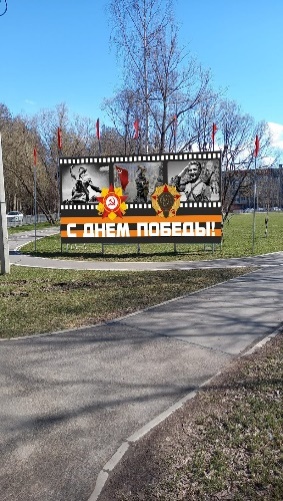 На твёрдом покрытии4.Поселок ЛениноБоковые консоли - 8 шт. (аренда)На опоры освещения4.Поселок ЛениноБаннерная композиция для сцены (аренда)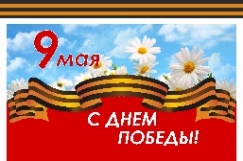 На твёрдом покрытии (сцена)5.ул. Пионерстроя, д. 7 к. 3 - д. 15 к. 3Боковые консоли - 7 шт. (аренда)На опоры освещения5.ул. Пионерстроя, д. 7 к. 3 - д. 15 к. 3ОПК Арка «Выезжающий танк» с AR-технологией (аренда)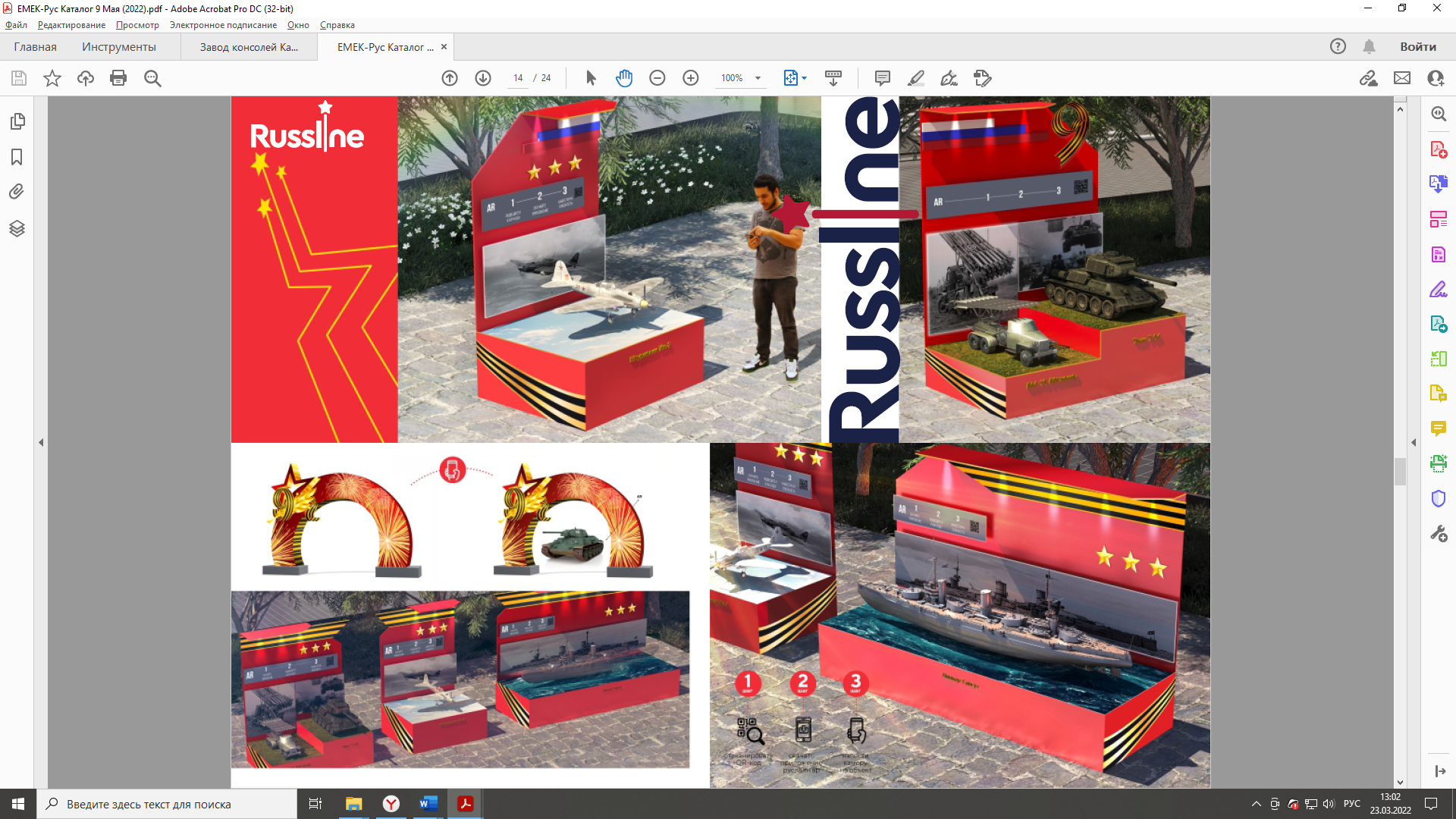 На твёрдом покрытии